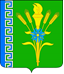 АДМИНИСТРАЦИЯ ТРЕХСЕЛЬСКОГО СЕЛЬСКОГО ПОСЕЛЕНИЯУСПЕНСКОГО РАЙОНАПОСТАНОВЛЕНИЕот  08 ноября     2022г.					                           № 89с. ТрехсельскоеОб  исключении сведений из реестра  муниципальной собственности находящейся на балансе администрации Трехсельского сельского поселения Успенского района       На основании приказа  Минэкономразвития от 30.08.2011 года № 424 «Об утверждении порядка ведения органами местного самоуправления реестров муниципального имущества»,  п о с т а н о в л я ю:       1.  Исключить муниципальное имущество из раздела 2 (Перечень муниципального движимого имущества, находящегося в собственности Трехсельского сельского поселения Успенского района).       2. Ведущему специалисту администрации Трехсельского сельского поселения Успенского района (Пащенко)  разместить настоящее постановление на официальном  сайте  Трехсельского сельского поселения.        3. Контроль за выполнением настоящего постановления оставляю за собой.         4. Постановление вступает в силу с момента подписания.Глава Трехсельскогосельского поселения Успенского района						             Т.И. Калза Приложение к постановлениюадминистрации Трехсельскогосельского поселения Успенского района№ 89 от 08 ноября  2022г.	Глава Трехсельского сельского                                    поселения Успенского района                                                       Т.И. Калза№ п/пНаименованиеИнвентарный номерДата ввода в эксплуатациюКоличество 1Копировальный аппарат110104000000001200215МФУ Samsung SCX-4220110104000000012200916МФУ Canon WORK Ctntre3119v110104000000009200617МФУ Canon Lazer Base VF322811010400000004200618Насос центробежный типа 1 К100-65-250  11010600000003720101